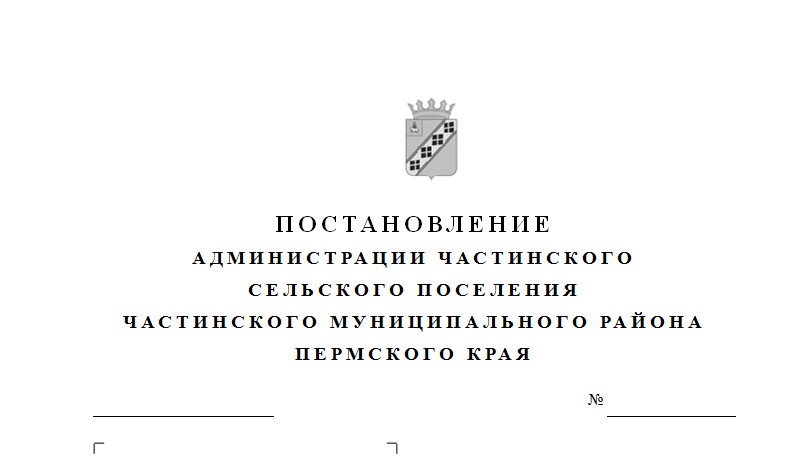 В соответствии с ч. 2 ст. 112 Федерального закона от 05.04.2013 N 44-ФЗ, п. 15 примечаний к форме планов-графиков размещения заказов на поставки товаров, выполнение работ, оказание услуг для нужд заказчиков, утвержденной Приказом Минэкономразвития России N 761, Казначейства России N 20н от 27.12.2011, в целях надлежащего осуществления закупок товаров (работ, услуг) для муниципальных нужд, администрация Частинского сельского поселенияПОСТАНОВЛЯЕТ:1. Внести изменения в постановление администрации Частинского сельского поселения  от 20.01.2017г.  № 14 «Об утверждении плана-графика размещения заказов на поставки товаров, выполнения работ, оказания услуг для нужд заказчика на 2017 год» (в редакции от 02.03.2017 № 51, от 04.05.2017 № 124, от 17.05.2017 № 140, от 05.06.2017 № 170):1.1.План-график размещения заказов на поставки товаров, выполнения работ, оказания услуг для нужд заказчика на 2017 год изложить в новой редакции согласно приложению 1 к настоящему постановлению.2. Контрактному управляющему администрации Частинского сельского поселения Вяткиной Наталье Федоровне  разместить новую редакцию плана-графика в установленный законодательством срок до 08.10.2017г.3. Настоящее Постановление вступает в силу со дня его подписания.4.Настоящее постановление опубликовать (обнародовать) в порядке, установленном Уставом Частинского сельского поселения и разместить на официальном сайте   Частинского сельского поселения в сети «Интернет».5. Контроль за исполнением настоящего постановления  оставляю за собой.Глава поселения                                                    П.А. ГолдобинПриложение 1к  постановлению администрацииЧастинского сельского поселения от 05.10.2017 № 273ПЛАН-ГРАФИК 
закупок товаров, работ, услуг для обеспечения нужд субъекта Российской Федерации и муниципальных нужд 
на 2017 годНаименование заказчика (государственного (муниципального) заказчика, бюджетного, автономного учреждения или государственного (муниципального) унитарного предприятия) АДМИНИСТРАЦИЯ ЧАСТИНСКОГО СЕЛЬСКОГО ПОСЕЛЕНИЯпо ОКПО 78874929 Наименование заказчика (государственного (муниципального) заказчика, бюджетного, автономного учреждения или государственного (муниципального) унитарного предприятия) АДМИНИСТРАЦИЯ ЧАСТИНСКОГО СЕЛЬСКОГО ПОСЕЛЕНИЯИНН 5947015124Наименование заказчика (государственного (муниципального) заказчика, бюджетного, автономного учреждения или государственного (муниципального) унитарного предприятия) АДМИНИСТРАЦИЯ ЧАСТИНСКОГО СЕЛЬСКОГО ПОСЕЛЕНИЯКПП 594701001Организационно-правовая форма Муниципальные казенные учрежденияпо ОКОПФ 75404Форма собственности Муниципальная собственностьпо ОКФС 14Наименование публично-правового образования Муниципальные казенные учрежденияпо ОКТМО 57655425101Место нахождения (адрес), телефон, адрес электронной почты Российская Федерация, 617170, Пермский край, Частые с, УЛ ЛЕНИНА, ДОМ 39, 7643-34268-21375, Gordinafin.ru@mail.ruпо ОКТМО 57655425101Вид документа измененный7Вид документа измененныйдата изменения 06.10.2017Единица измерения: рубль по ОКЕИ 383 Совокупный годовой объем закупок (справочно), рублей 18948750.93№ п/п Идентификационный код закупки Объект закупки Объект закупки Начальная (максимальная) цена контракта, цена контракта, заключаемого с единственным поставщиком (подрядчиком, исполнителем) Размер аванса, процентов Планируемые платежи Планируемые платежи Планируемые платежи Планируемые платежи Планируемые платежи Единица измерения Единица измерения Количество (объем) закупаемых товаров, работ, услуг Количество (объем) закупаемых товаров, работ, услуг Количество (объем) закупаемых товаров, работ, услуг Количество (объем) закупаемых товаров, работ, услуг Количество (объем) закупаемых товаров, работ, услуг Планируемый срок (периодичность) поставки товаров, выполнения работ, оказания услуг Размер обеспечения Размер обеспечения Планируемый срок, (месяц, год) Планируемый срок, (месяц, год) Способ определения поставщика (подрядчика, исполнителя) Преимущества, предоставляемые участникам закупки в соответствии со статьями 28 и 29 Федерального закона "О контрактной системе в сфере закупок товаров, работ, услуг для обеспечения государственных и муниципальных нужд" ("да" или "нет") Осуществление закупки у субъектов малого предпринимательства и социально ориентированных некоммерческих организаций Применение национального режима при осуществлении закупок Дополнительные требования к участникам закупки отдельных видов товаров, работ, услуг Сведения о проведении обязательного общественного обсуждения закупки Информация о банковском сопровождении контрактов/казначейском сопровождении контрактов Обоснование внесения изменений Наименование уполномоченного органа (учреждения) Наименование организатора проведения совместного конкурса или аукциона № п/п Идентификационный код закупки наименование описание Начальная (максимальная) цена контракта, цена контракта, заключаемого с единственным поставщиком (подрядчиком, исполнителем) Размер аванса, процентов всего на текущий финансовый год на плановый период на плановый период последующие годы наименование код по ОКЕИ всего на текущий финансовый год на плановый период на плановый период последующие годы Планируемый срок (периодичность) поставки товаров, выполнения работ, оказания услуг заявки исполнения контракта начала осуществления закупок окончания исполнения контракта Способ определения поставщика (подрядчика, исполнителя) Преимущества, предоставляемые участникам закупки в соответствии со статьями 28 и 29 Федерального закона "О контрактной системе в сфере закупок товаров, работ, услуг для обеспечения государственных и муниципальных нужд" ("да" или "нет") Осуществление закупки у субъектов малого предпринимательства и социально ориентированных некоммерческих организаций Применение национального режима при осуществлении закупок Дополнительные требования к участникам закупки отдельных видов товаров, работ, услуг Сведения о проведении обязательного общественного обсуждения закупки Информация о банковском сопровождении контрактов/казначейском сопровождении контрактов Обоснование внесения изменений Наименование уполномоченного органа (учреждения) Наименование организатора проведения совместного конкурса или аукциона № п/п Идентификационный код закупки наименование описание Начальная (максимальная) цена контракта, цена контракта, заключаемого с единственным поставщиком (подрядчиком, исполнителем) Размер аванса, процентов всего на текущий финансовый год на первый год на второй год последующие годы наименование код по ОКЕИ всего на текущий финансовый год на первый год на второй год последующие годы Планируемый срок (периодичность) поставки товаров, выполнения работ, оказания услуг заявки исполнения контракта начала осуществления закупок окончания исполнения контракта Способ определения поставщика (подрядчика, исполнителя) Преимущества, предоставляемые участникам закупки в соответствии со статьями 28 и 29 Федерального закона "О контрактной системе в сфере закупок товаров, работ, услуг для обеспечения государственных и муниципальных нужд" ("да" или "нет") Осуществление закупки у субъектов малого предпринимательства и социально ориентированных некоммерческих организаций Применение национального режима при осуществлении закупок Дополнительные требования к участникам закупки отдельных видов товаров, работ, услуг Сведения о проведении обязательного общественного обсуждения закупки Информация о банковском сопровождении контрактов/казначейском сопровождении контрактов Обоснование внесения изменений Наименование уполномоченного органа (учреждения) Наименование организатора проведения совместного конкурса или аукциона 1234567891011121314151617181920212223242526272829303132331173594701512459470100100010014322411Работы по монтажу водопроводных и канализационных систем прочие, не включенные в другие группировкиМуниципальная программа "Развитие территории Частинского сельского поселения"195000.00/195000.00195000.00195000.000.000.000.00XXXXXXXПериодичность поставки товаров (выполнения работ, оказания услуг): Один раз в год 
Планируемый срок (сроки отдельных этапов) поставки товаров (выполнения работ, оказания услуг): 04.2017 ПО 06.201704.201706.2017Закупка у единственного поставщика (подрядчика, исполнителя)нетдаXРаботы по монтажу водопроводных и канализационных систем прочие,XXXXXXXXXXXXXXXXXXXXXX2173594701512459470100100020023600244Вода питьеваянепрограммная деятельность: Обеспечение выполнения функций органов местного самоуправления 2520.00/2520.002520.002520.000.000.000.00XXXXXXXПериодичность поставки товаров (выполнения работ, оказания услуг): Ежемесячно 
Планируемый срок (сроки отдельных этапов) поставки товаров (выполнения работ, оказания услуг): В течении текущего года01.201712.2017Закупка у единственного поставщика (подрядчика, исполнителя)нетдаИзменение объема и (или) стоимости планируемых к приобретению товаров, работ, услуг, выявленное в результате подготовки к осуществлению закупки, вследствие чего поставка товаров, выполнение работ, оказание услуг в соответствии с начальной (максимальной) ценой контракта, предусмотренной планом-графиком закупок, становится невозможной

Изменение закупки в позиции описание объекта закупки стоимость "ноль"XВода питьеваяXXXXXXXУсловная единица87611XXXXXXXXXXXXXXX3173594701512459470100100030033511244Электроэнергия, произведенная электростанциями общего назначенияМуниципальная программа "Организация благоустройства территории Частинского сельского поселения"1452000.00/1452000.001452000.001452000.000.000.000.00XXXXXXXПериодичность поставки товаров (выполнения работ, оказания услуг): Ежемесячно 
Планируемый срок (сроки отдельных этапов) поставки товаров (выполнения работ, оказания услуг): в течении текущего года01.201712.2017Закупка у единственного поставщика (подрядчика, исполнителя)нетнетИзменение объема и (или) стоимости планируемых к приобретению товаров, работ, услуг, выявленное в результате подготовки к осуществлению закупки,вследствие чего поставка товаров, выполнение работ, оказание услуг в соответствии с начальной (максимальной) ценой контракта, предусмотренной планом-графиком закупок, становится невозможной
Изменение закупки 
стоимость закупки "ноль"XэлектроэнергияXXXXXXXУсловная единица87611XXXXXXXXXXXXXXX4173594701512459470100100040046110242Услуги по передаче данных по проводным телекоммуникационным сетям прочие (интернет)непрограммная деятельность: Обеспечение выполнения функций органов местного самоуправления22770.00/22770.0022770.0022770.000.000.000.00XXXXXXXПериодичность поставки товаров (выполнения работ, оказания услуг): Ежемесячно 
Планируемый срок (сроки отдельных этапов) поставки товаров (выполнения работ, оказания услуг): в течении текущего года01.201712.2017Закупка у единственного поставщика (подрядчика, исполнителя)нетнетИзменение объема и (или) стоимости планируемых к приобретению товаров, работ, услуг, выявленное в результате подготовки к осуществлению закупки, вследствие чего поставка товаров, выполнение работ, оказание услуг в соответствии с начальной (максимальной) ценой контракта, предусмотренной планом-графиком закупок, становится невозможной
Изменение закупки 
изменение стоимостиXинтернетXXXXXXXУсловная единица87611XXXXXXXXXXXXXXX5173594701512459470100100050056110242Услуги по предоставлению внутризоновых, междугородных и международных телефонных соединений (услуги связи)непрограммная деятельность: Обеспечение выполнения функций органов местного самоуправления 58230.00/58230.0058230.0058230.000.000.000.00XXXXXXXПериодичность поставки товаров (выполнения работ, оказания услуг): Ежемесячно 
Планируемый срок (сроки отдельных этапов) поставки товаров (выполнения работ, оказания услуг): в течении текущего года01.201712.2017Закупка у единственного поставщика (подрядчика, исполнителя)нетнетИзменение объема и (или) стоимости планируемых к приобретению товаров, работ, услуг, выявленное в результате подготовки к осуществлению закупки, вследствие чего поставка товаров, выполнение работ, оказание услуг в соответствии с начальной (максимальной) ценой контракта, предусмотренной планом-графиком закупок, становится невозможной
Изменение закупки 
изменение стоимостиXтелефонная связьXXXXXXXУсловная единица87611XXXXXXXXXXXXXXX6173594701512459470100100060064211244Текущий ремонт участка дороги в с.Частые по ул.Мира от перекрестка с ул.Солнечная до дома № 16 В ( 400 п.м.), ул.Горького от перекрестка с ул.Ленина до дома № 2 Б ( 420 п.м.), ул.Заречная от перекрестка с ул.Нагорная до дома № 30 ( 700 п.м.), ул.Молодежная от перекрестка с ул.Нагорная до дома № 2"Б" ( 600 п.м.), ул.Большевистская от дома № 1 до дома № 35 ( 700 п.м.), ул.Советская от перекрестка с ул.Горького до ул.Производственная ( 540 п.м.), ул.Заводская от перекрестка с ул.Ленина до ул.Полевая ( 125 п.м.), ул.Юбилейная отперекрестка с ул.Южная до ул.Дорожная ( 620 п.м.) Муниципальная программа "Развитие транспортной системы Частинского сельского поселения"2262618.94/2262618.942262618.942262618.940.000.000.00XXXXXXXПериодичность поставки товаров (выполнения работ, оказания услуг): Один раз в год 
Планируемый срок (сроки отдельных этапов) поставки товаров (выполнения работ, оказания услуг): с 07.2017 по 10.201722626.19113130.9507.201710.2017Электронный аукционнетдаВозникновение обстоятельств, предвидеть которые на дату утверждения плана-графика закупок было невозможно
Изменение закупки 
изменение наименование закупкиXТекущий ремонт участка дороги в с.Частые по ул.Мира от перекрестка с ул.Солнечная до дома № 16 В ( 400 п.м.), ул.Горького от перекрестка с ул.Ленина до дома № 2 Б ( 420 п.м.), ул.Заречная от перекрестка с ул.Нагорная до дома № 30 ( 700 п.м.), ул.Молодежная от перекрестка с ул.Нагорная до дома № 2"Б" ( 600 п.м.), ул.Большевистская от дома № 1 до дома № 35 ( 700 п.м.), ул.Советская от перекрестка с ул.Горького до ул.Производственная ( 540 п.м.), ул.Заводская от перекрестка с ул.Ленина до ул.Полевая ( 125 п.м.), ул.Юбилейная от перекрестка с ул.Южная до ул.Дорожная ( 620 п.м.) 

Функциональные, технические, качественные, эксплуатационные характеристики: согласно локальной сметеXXXXXXXXXXXXXXXXXXXXXX7173594701512459470100100070074211244Работы строительные по строительству автомагистралей, автомобильных дорог, улично-дорожной сети и прочих автомобильных или пешеходных дорог, и взлетно-посадочных полос аэродромов (Расчистка дорог от снега с.Частые и Приморье)Муниципальная программа "Развитие транспортной системы Частинского сельского поселения"413600.00/413600.00413600.00413600.000.000.000.00XXXXXXXПериодичность поставки товаров (выполнения работ, оказания услуг): 10.2017 по 12.2017

Планируемый срок (сроки отдельных этапов) поставки товаров (выполнения работ, оказания услуг): в течении 4 квартала 2017 года10.201712.2017Запрос котировокнетдаXРасчистка дорог от снега с.Частые и ПриморьеXXXXXXXXXXXXXXXXXXXXXX8173594701512459470100100080083511244Электроэнергия, произведенная электростанциями общего назначениянепрограммная деятельность: Обеспечение выполнения функций органов местного самоуправления 30200.00/30200.0030200.0030200.000.000.000.00XXXXXXXПериодичность поставки товаров (выполнения работ, оказания услуг): Ежемесячно 
Планируемый срок (сроки отдельных этапов) поставки товаров (выполнения работ, оказания услуг): в течении текущего года01.201712.2017Закупка у единственного поставщика (подрядчика, исполнителя)нетнетИзменение объема и (или) стоимости планируемых к приобретению товаров, работ, услуг, выявленное в результате подготовки к осуществлению закупки, вследствие чего поставка товаров, выполнение работ, оказание услуг в соответствии с начальной (максимальной) ценой контракта, предусмотренной планом-графиком закупок, становится невозможной
Изменение закупки 
в позиции стоимость "ноль"Xэлектроэнергия административного зданияXXXXXXXУсловная единица87611XXXXXXXXXXXXXXX9173594701512459470100100210164399244Текущий ремонт участка дороги в с.Частые по ул.Мира от дома № 18 до дома № 25 (280п.м) Текущий ремонт участка дороги в с.Частые по ул.Мира от дома № 18 до дома № 25 (280п.м)1414210.53/1414210.531414210.531414210.530.000.000.00XXXXXXXПериодичность поставки товаров (выполнения работ, оказания услуг): Один раз в полгода 

Планируемый срок (сроки отдельных этапов) поставки товаров (выполнения работ, оказания услуг): 06.2017 по 07.201714142.1170710.5306.201707.2017Электронный аукционнетдаXТекущий ремонт участка дороги в с.Частые по ул.Мира от дома № 18 до дома № 25 (280п.м)

Функциональные, технические, качественные, эксплуатационные характеристики: согласно локальной сметеXXXXXXXШтука79611XXXXXXXXXXXXXXX10173594701512459470100100290018690244Проведение мероприятий по отлову безнадзорных животных, их транспортировке, учету и регистрации, содержанию, лечению, кастрации (стерилизации), эвтаназии, утилизации на территории Частинского сельского поселенияПроведение мероприятий по отлову безнадзорных животных, их транспортировке, учету и регистрации, содержанию, лечению, кастрации (стерилизации), эвтаназии, утилизации на территории Частинского сельского поселения119600.00119600.00119600.000.000.000.00XXXXXXXПериодичность поставки товаров (выполнения работ, оказания услуг): Один раз в год 

Планируемый срок (сроки отдельных этапов) поставки товаров (выполнения работ, оказания услуг): с даты заключения контракта по 31.12.2017г.1196.0011960.0010.201712.2017Электронный аукционнетдаБС Возникновение обстоятельств, предвидеть которые на дату утверждения плана-графика закупок было невозможно

Изменение закупкиXПроведение мероприятий по отлову безнадзорных животных, их транспортировке, учету и регистрации, содержанию, лечению, кастрации (стерилизации), эвтаназии, утилизации на территории Частинского сельского поселения
Функциональные, технические, качественные, эксплуатационные характеристики: согласно техническому заданию раздел 4 Аукционной документацииXXXXXXXУсловная единица87611XXXXXXXXXXXXXXX11173594701512459470100100300123530244Энергия тепловая, отпущенная котельныминепрограммная деятельность38539.80/38539.8038539.8038539.800.000.000.00XXXXXXXПериодичность поставки товаров (выполнения работ, оказания услуг): Ежемесячно 

Планируемый срок (сроки отдельных этапов) поставки товаров (выполнения работ, оказания услуг): в течении текущего года 201701.201712.2017Закупка у единственного поставщика (подрядчика, исполнителя)нетнетXЭнергия тепловая
Функциональные, технические, качественные, эксплуатационные характеристики: обеспечение бесперебойного снабженияXXXXXXXXXXXXXXXXXXXXXX12173594701512459470100100320014211244Текущий ремонт участка дороги в с.Частые по ул.Ленина от перекрестка с ул.Горького до ул.Производственной (400 п.м.), ул.Садовая от перекрестка с ул.Большевистская до дома № 2А по ул.Революции (1080 п.м.) ул.Южная от перекрестка с ул.Сосновая до перекрестка с ул.Аэродромная (450 п.м.0), ул.Заводская от перекрестка с ул.Ленина до ул.Большевистская (195 п.м.)Текущий ремонт участка дороги в с.Частые по ул.Ленина от перекрестка с ул.Горького до ул.Производственной (400 п.м.), ул.Садовая от перекрестка с ул.Большевистская до дома № 2А по ул.Революции (1080 п.м.) ул.Южная от перекрестка с ул.Сосновая до перекрестка с ул.Аэродромная (450 п.м.0), ул.Заводская от перекрестка с ул.Ленина до ул.Большевистская (195 п.м.)1333333.34/1333333.341333333.341333333.340.000.000.00XXXXXXXПериодичность поставки товаров (выполнения работ, оказания услуг): Один раз в год 

Планируемый срок (сроки отдельных этапов) поставки товаров (выполнения работ, оказания услуг): июль 2017 г.13333.3366666.6706.201708.2017Электронный аукционнетдаТребование к наличию финансовых ресурсов для исполнения контракта (в соответствии с пунктом 1 части 2 статьи 31 Федерального закона № 44-ФЗ)

Требование к наличию финансовых ресурсов для исполнения контракта (в соответствии с пунктом 1 части 2 статьи 31 Федерального закона № 44-ФЗ) 
Требования к участникам закупок в соответствии с частью 2.1 статьи 31 Федерального закона № 44-ФЗ

согласно аукционной документации Раздел 6Возникновение обстоятельств, предвидеть которые на дату утверждения плана-графика закупок было невозможно

Изменение закупки 

введение новой закупкиXТекущий ремонт участка дороги в с.Частые по ул.Ленина от перекрестка с ул.Горького до ул.Производственной (400 п.м.), ул.Садовая от перекрестка с ул.Большевистская до дома № 2А по ул.Революции (1080 п.м.) ул.Южная от перекрестка с ул.Сосновая до перекрестка с ул.Аэродромная (450 п.м.0), ул.Заводская от перекрестка с ул.Ленина до ул.Большевистская (195 п.м.)

Функциональные, технические, качественные, эксплуатационные характеристики: согласно локальной сметеXXXXXXXXXXXXXXXXXXXXXX13173594701512459470100100330014211244Ремонт участка дороги в с.Частые по ул.Мира от дома № 25 до перекрестка с ул.Армейская (320 м), ул.Армейская от перекрестка с ул.Мира до дома № 4 (39м)Ремонт участка дороги в с.Частые по ул.Мира от дома № 25 до перекрестка с ул.Армейская (320 м), ул.Армейская от перекрестка с ул.Мира до дома № 4 (39м)1640631.58/1640631.581640631.581640631.580.000.000.00XXXXXXXПериодичность поставки товаров (выполнения работ, оказания услуг): Один раз в год 
Планируемый срок (сроки отдельных этапов) поставки товаров (выполнения работ, оказания услуг): ИЮЛЬ 201716406.3282031.5806.201707.2017Электронный аукционнетдаТребование к наличию финансовых ресурсов для исполнения контракта (в соответствии с пунктом 1 части 2 статьи 31 Федерального закона № 44-ФЗ)

Требование к наличию финансовых ресурсов для исполнения контракта (в соответствии с пунктом 1 части 2 статьи 31 Федерального закона № 44-ФЗ) 
Требования к участникам закупок в соответствии с частью 2.1 статьи 31 Федерального закона № 44-ФЗ
раздел 6 аукционной документации Возникновение обстоятельств, предвидеть которые на дату утверждения плана-графика закупок было невозможно
Изменение закупки 
введение новой закупкиXРемонт участка дороги в с.Частые по ул.Мира от дома № 25 до перекрестка с ул.Армейская (320 м), ул.Армейская от перекрестка с ул.Мира до дома № 4 (39м)
Функциональные, технические, качественные, эксплуатационные характеристики: согласно локальной сметеXXXXXXXXXXXXXXXXXXXXXX14173594701512459470100100430091920244Бензин автомобильный с октановым числом более 80, но не более 92 по исследовательскому методу вне классовнепрограммная деятельность: Обеспечение выполнения функций органов местного самоуправления0.00/0.000.000.000.000.000.00XXXXXXXПериодичность поставки товаров (выполнения работ, оказания услуг): Ежемесячно 

Планируемый срок (сроки отдельных этапов) поставки товаров (выполнения работ, оказания услуг): в течении текущего года01.201712.2017Закупка у единственного поставщика (подрядчика, исполнителя)нетнетОтмена заказчиком закупки, предусмотренной планом-графиком закупок

Отмена закупки 

отменаXбензинXXXXXXXXXXXXXXXXXXXXXX15173594701512459470100100460101920244Бензин автомобильный с октановым числом более 80, но не более 92 по исследовательскому методу вне классовМуниципальная программа" Организация благоустройства территории Частинского сельского поселения"0.00/0.000.000.000.000.000.00XXXXXXXПериодичность поставки товаров (выполнения работ, оказания услуг): Ежемесячно 
Планируемый срок (сроки отдельных этапов) поставки товаров (выполнения работ, оказания услуг): в течении текущего года01.201712.2017Закупка у единственного поставщика (подрядчика, исполнителя)нетнетОтмена заказчиком закупки, предусмотренной планом-графиком закупок

Отмена закупки XбензинXXXXXXXXXXXXXXXXXXXXXXТовары, работы или услуги на сумму, не превышающую 100 тыс. руб. (п.4 ч.1 ст.93 Федерального закона №44-ФЗ)Товары, работы или услуги на сумму, не превышающую 100 тыс. руб. (п.4 ч.1 ст.93 Федерального закона №44-ФЗ)XX9965496.749965496.740.000.000.00XXXXXXXXXXXXXXXXXXXВозникновение обстоятельств, предвидеть которые на дату утверждения плана-графика закупок было невозможно
Изменение закупки XX173594701512459470100100120010024242XXXX255000.00255000.000.000.000.00XXXXXXXXXXXXXXXXXXXXXX173594701512459470100100130020024244XXXX9710496.749710496.740.000.000.00XXXXXXXXXXXXXXXXXXXXXXПредусмотрено на осуществление закупок - всего Предусмотрено на осуществление закупок - всего Предусмотрено на осуществление закупок - всего Предусмотрено на осуществление закупок - всего 8983254.19X18948750.9318948750.930.000.000.00XXXXXXXXXXXXXXXXXXXXXXв том числе: закупок путем проведения запроса котировок в том числе: закупок путем проведения запроса котировок в том числе: закупок путем проведения запроса котировок в том числе: закупок путем проведения запроса котировок 413600.00X413600.00XXXXXXXXXXXXXXXXXXXXXXXXXXОтветственный исполнитель глава поселенияГолдобин П. А. (должность) (подпись) (расшифровка подписи) «05» 1020 17г. ФОРМА 
обоснования закупок товаров, работ и услуг для обеспечения государственных и муниципальных нужд 
при формировании и утверждении плана-графика закупокВид документа (базовый (0), измененный (порядковый код изменения плана-графика закупок) изменения 7измененный7№ п/п Идентификационный код закупки Наименование объекта закупки Начальная (максимальная) цена контракта, контракта заключаемого с единственным поставщиком (подрядчиком, исполнителем) Наименование метода определения и обоснования начальной (максимальной) цены контракта, цены контракта, заключаемого с единственным поставщиком (подрядчиком, исполнителем) Обоснование невозможности применения для определения и обоснования начальной (максимальной) цены контракта, цены контракта, заключаемого с единственным поставщиком (подрядчиком, исполнителем), методов, указанных в части 1 статьи 22 Федерального закона "О контрактной системе в сфере закупок товаров, работ, услуг для обеспечения государственных и муниципальных нужд" (далее - Федеральный закон), а также обоснование метода определения и обоснования начальной (максимальной) цены контракта, цены контракта, заключаемого с единственным поставщиком (подрядчиком, исполнителем), не предусмотренного частью 1 статьи 22 Федерального закона Обоснование начальной (максимальной) цены контракта, цены контракта, заключаемого с единственным поставщиком (подрядчиком, исполнителем) в порядке, установленном статьей 22 Федерального закона Способ определения поставщика (подрядчика, исполнителя) Обоснование выбранного способа определения поставщика (подрядчика, исполнителя) Обоснование дополнительных требований к участникам закупки (при наличии таких требований) 123456789101173594701512459470100100010014322411Работы по монтажу водопроводных и канализационных систем прочие, не включенные в другие группировки195000.00/195000.00Проектно-сметный метод ЛОКАЛЬНАЯ СМЕТАЗакупка у единственного поставщика (подрядчика, исполнителя)Закупка у единственного поставщика (подрядчика, исполнителя) 2173594701512459470100100020023600244Вода питьевая2520.00/2520.00Тарифный метод тарифЗакупка у единственного поставщика (подрядчика, исполнителя)Закупка у единственного поставщика (подрядчика, исполнителя) 3173594701512459470100100030033511244Электроэнергия, произведенная электростанциями общего назначения1452000.00/1452000.00Тарифный метод тарифЗакупка у единственного поставщика (подрядчика, исполнителя)Закупка у единственного поставщика (подрядчика, исполнителя) 4173594701512459470100100040046110242Услуги по передаче данных по проводным телекоммуникационным сетям прочие (интернет)22770.00/22770.00Тарифный метод тарифЗакупка у единственного поставщика (подрядчика, исполнителя)Закупка у единственного поставщика (подрядчика, исполнителя) 5173594701512459470100100050056110242Услуги по предоставлению внутризоновых, междугородных и международных телефонных соединений (услуги связи)58230.00/58230.00Тарифный метод тарифЗакупка у единственного поставщика (подрядчика, исполнителя)Закупка у единственного поставщика (подрядчика, исполнителя) 6173594701512459470100100060064211244Текущий ремонт участка дороги в с.Частые по ул.Мира от перекрестка с ул.Солнечная до дома № 16 В ( 400 п.м.), ул.Горького от перекрестка с ул.Ленина до дома № 2 Б ( 420 п.м.), ул.Заречная от перекрестка с ул.Нагорная до дома № 30 ( 700 п.м.), ул.Молодежная от перекрестка с ул.Нагорная до дома № 2"Б" ( 600 п.м.), ул.Большевистская от дома № 1 до дома № 35 ( 700 п.м.), ул.Советская от перекрестка с ул.Горького до ул.Производственная ( 540 п.м.), ул.Заводская от перекрестка с ул.Ленина до ул.Полевая ( 125 п.м.), ул.Юбилейная от перекрестка с ул.Южная до ул.Дорожная ( 620 п.м.) 2262618.94/2262618.94Проектно-сметный метод ЛОКАЛЬНАЯ СМЕТАЭлектронный аукционЭлектронный аукцион 7173594701512459470100100070074211244Работы строительные по строительству автомагистралей, автомобильных дорог, улично-дорожной сети и прочих автомобильных или пешеходных дорог, и взлетно-посадочных полос аэродромов (Расчистка дорог от снега с.Частые и Приморье)413600.00/413600.00Метод сопоставимых рыночных цен (анализа рынка) метод сопоставимых рыночных ценЗапрос котировокзапрос котировок8173594701512459470100100080083511244Электроэнергия, произведенная электростанциями общего назначения30200.00/30200.00Тарифный метод тарифЗакупка у единственного поставщика (подрядчика, исполнителя)Закупка у единственного поставщика (подрядчика, исполнителя) 9173594701512459470100100210164399244Текущий ремонт участка дороги в с.Частые по ул.Мира от дома № 18 до дома № 25 (280п.м) 1414210.53/1414210.53Проектно-сметный метод согласно локальной сметеЭлектронный аукционсогласно 44-фз10173594701512459470100100290018690244Проведение мероприятий по отлову безнадзорных животных, их транспортировке, учету и регистрации, содержанию, лечению, кастрации (стерилизации), эвтаназии, утилизации на территории Частинского сельского поселения119600.00Метод сопоставимых рыночных цен (анализа рынка) согласно разделу V Аукционной документацииЭлектронный аукционотсутствует11173594701512459470100100300123530244Энергия тепловая, отпущенная котельными38539.80/38539.80Тарифный метод тарифный методЗакупка у единственного поставщика (подрядчика, исполнителя)Закупка у единственного поставщика (подрядчика, исполнителя) согласно 44-ФЗ ст.9312173594701512459470100100320014211244Текущий ремонт участка дороги в с.Частые по ул.Ленина от перекрестка с ул.Горького до ул.Производственной (400 п.м.), ул.Садовая от перекрестка с ул.Большевистская до дома № 2А по ул.Революции (1080 п.м.) ул.Южная от перекрестка с ул.Сосновая до перекрестка с ул.Аэродромная (450 п.м.0), ул.Заводская от перекрестка с ул.Ленина до ул.Большевистская (195 п.м.)1333333.34/1333333.34Проектно-сметный метод согласно локальной сметеЭлектронный аукционэлектронный аукциосогласно аукционной документации Раздел 6

согласно аукционной документации Раздел 613173594701512459470100100330014211244Ремонт участка дороги в с.Частые по ул.Мира от дома № 25 до перекрестка с ул.Армейская (320 м), ул.Армейская от перекрестка с ул.Мира до дома № 4 (39м)1640631.58/1640631.58Проектно-сметный метод согласно локальной сметеЭлектронный аукционэлектронный аукционсогласно раздел 6 Аукционной документации

согласно раздел 6 Аукционной документации14173594701512459470100100430091920244Бензин автомобильный с октановым числом более 80, но не более 92 по исследовательскому методу вне классов0.00/0.00Метод сопоставимых рыночных цен (анализа рынка) метод сопоставимых рыночных ценЗакупка у единственного поставщика (подрядчика, исполнителя)Закупка у единственного поставщика (подрядчика, исполнителя) 15173594701512459470100100460101920244Бензин автомобильный с октановым числом более 80, но не более 92 по исследовательскому методу вне классов0.00/0.00Метод сопоставимых рыночных цен (анализа рынка) метод сопоставимых рыночных ценЗакупка у единственного поставщика (подрядчика, исполнителя)Закупка у единственного поставщика (подрядчика, исполнителя) 16173594701512459470100100120010024242

173594701512459470100100130020024244Товары, работы или услуги на сумму, не превышающую 100 тыс. руб. (п.4 ч.1 ст.93 Федерального закона №44-ФЗ)255000.00

9710496.74Метод сопоставимых рыночных цен (анализа рынка) согласно Аукционной документации раздел VГолдобин Петр Александрович, глава поселения«05» 1020 17г. (Ф.И.О., должность руководителя (уполномоченного должностного лица) заказчика) (подпись) (дата утверждения) Голдобин Петр АлександровичМ.П. (Ф.И.О. ответственного исполнителя) (подпись) 